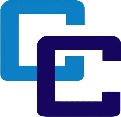 ENTRY FORMCARIBBEAN COMMUNITY FIFTIETH ANNIVERSARY LOGO COMPETITIONNAMENAMENAMENAMENAMECONTACT INFORMATIONCONTACT INFORMATIONCONTACT INFORMATIONCONTACT INFORMATIONCONTACT INFORMATIONCONTACT INFORMATIONCONTACT INFORMATIONCONTACT INFORMATIONCONTACT INFORMATIONCONTACT INFORMATIONCONTACT INFORMATIONADDRESSADDRESSADDRESSADDRESSADDRESSADDRESSADDRESSADDRESSADDRESSADDRESSTELEPHONE NUMBERTELEPHONE NUMBERTELEPHONE NUMBERTELEPHONE NUMBERTELEPHONE NUMBER(        ) _______ - _______(        ) _______ - _______(        ) _______ - _______(        ) _______ - _______(        ) _______ - _______(        ) _______ - _______E-MAIL ADDRESSE-MAIL ADDRESSE-MAIL ADDRESSE-MAIL ADDRESSE-MAIL ADDRESSLOGO EXPLANATIONLOGO EXPLANATIONLOGO EXPLANATIONLOGO EXPLANATIONLOGO EXPLANATIONLOGO EXPLANATIONLOGO EXPLANATIONLOGO EXPLANATIONLOGO EXPLANATIONLOGO EXPLANATIONLOGO EXPLANATIONTERMS AND CONDITIONSTERMS AND CONDITIONSTERMS AND CONDITIONSTERMS AND CONDITIONSTERMS AND CONDITIONSTERMS AND CONDITIONSTERMS AND CONDITIONSTERMS AND CONDITIONSTERMS AND CONDITIONSTERMS AND CONDITIONSTERMS AND CONDITIONSParticipants under the age of 18 must receive the consent of a parent or guardian. Nationals under the age of 18 are unable to enter into a contract with the Secretariat.  By participating in The Caribbean Community 50th Anniversary Logo Competition, each entrant represents and warrants that s/he has read and agreed to be bound by The Caribbean Community 50th Anniversary Logo Competition General Guidelines. Each entrant agrees that her/his entry becomes the property of the Caribbean Community and the copyright and all intellectual property rights in the Logo shall be vested exclusively in the Caribbean Community. Thus, each entrant further understands that if her/his Logo is selected as the winning Logo, s/he will relinquish all claims, rights (including any moral rights), and benefits related to the display, modification, reproduction, publication, distribution, use, and other exploitations of the work, other than the prize awarded to the winning entry. Each entrant also affirms that the Logo submitted is her/his original work, has not been copied from others and does not violate the intellectual property rights of any other person or entity.Participants under the age of 18 must receive the consent of a parent or guardian. Nationals under the age of 18 are unable to enter into a contract with the Secretariat.  By participating in The Caribbean Community 50th Anniversary Logo Competition, each entrant represents and warrants that s/he has read and agreed to be bound by The Caribbean Community 50th Anniversary Logo Competition General Guidelines. Each entrant agrees that her/his entry becomes the property of the Caribbean Community and the copyright and all intellectual property rights in the Logo shall be vested exclusively in the Caribbean Community. Thus, each entrant further understands that if her/his Logo is selected as the winning Logo, s/he will relinquish all claims, rights (including any moral rights), and benefits related to the display, modification, reproduction, publication, distribution, use, and other exploitations of the work, other than the prize awarded to the winning entry. Each entrant also affirms that the Logo submitted is her/his original work, has not been copied from others and does not violate the intellectual property rights of any other person or entity.Participants under the age of 18 must receive the consent of a parent or guardian. Nationals under the age of 18 are unable to enter into a contract with the Secretariat.  By participating in The Caribbean Community 50th Anniversary Logo Competition, each entrant represents and warrants that s/he has read and agreed to be bound by The Caribbean Community 50th Anniversary Logo Competition General Guidelines. Each entrant agrees that her/his entry becomes the property of the Caribbean Community and the copyright and all intellectual property rights in the Logo shall be vested exclusively in the Caribbean Community. Thus, each entrant further understands that if her/his Logo is selected as the winning Logo, s/he will relinquish all claims, rights (including any moral rights), and benefits related to the display, modification, reproduction, publication, distribution, use, and other exploitations of the work, other than the prize awarded to the winning entry. Each entrant also affirms that the Logo submitted is her/his original work, has not been copied from others and does not violate the intellectual property rights of any other person or entity.Participants under the age of 18 must receive the consent of a parent or guardian. Nationals under the age of 18 are unable to enter into a contract with the Secretariat.  By participating in The Caribbean Community 50th Anniversary Logo Competition, each entrant represents and warrants that s/he has read and agreed to be bound by The Caribbean Community 50th Anniversary Logo Competition General Guidelines. Each entrant agrees that her/his entry becomes the property of the Caribbean Community and the copyright and all intellectual property rights in the Logo shall be vested exclusively in the Caribbean Community. Thus, each entrant further understands that if her/his Logo is selected as the winning Logo, s/he will relinquish all claims, rights (including any moral rights), and benefits related to the display, modification, reproduction, publication, distribution, use, and other exploitations of the work, other than the prize awarded to the winning entry. Each entrant also affirms that the Logo submitted is her/his original work, has not been copied from others and does not violate the intellectual property rights of any other person or entity.Participants under the age of 18 must receive the consent of a parent or guardian. Nationals under the age of 18 are unable to enter into a contract with the Secretariat.  By participating in The Caribbean Community 50th Anniversary Logo Competition, each entrant represents and warrants that s/he has read and agreed to be bound by The Caribbean Community 50th Anniversary Logo Competition General Guidelines. Each entrant agrees that her/his entry becomes the property of the Caribbean Community and the copyright and all intellectual property rights in the Logo shall be vested exclusively in the Caribbean Community. Thus, each entrant further understands that if her/his Logo is selected as the winning Logo, s/he will relinquish all claims, rights (including any moral rights), and benefits related to the display, modification, reproduction, publication, distribution, use, and other exploitations of the work, other than the prize awarded to the winning entry. Each entrant also affirms that the Logo submitted is her/his original work, has not been copied from others and does not violate the intellectual property rights of any other person or entity.Participants under the age of 18 must receive the consent of a parent or guardian. Nationals under the age of 18 are unable to enter into a contract with the Secretariat.  By participating in The Caribbean Community 50th Anniversary Logo Competition, each entrant represents and warrants that s/he has read and agreed to be bound by The Caribbean Community 50th Anniversary Logo Competition General Guidelines. Each entrant agrees that her/his entry becomes the property of the Caribbean Community and the copyright and all intellectual property rights in the Logo shall be vested exclusively in the Caribbean Community. Thus, each entrant further understands that if her/his Logo is selected as the winning Logo, s/he will relinquish all claims, rights (including any moral rights), and benefits related to the display, modification, reproduction, publication, distribution, use, and other exploitations of the work, other than the prize awarded to the winning entry. Each entrant also affirms that the Logo submitted is her/his original work, has not been copied from others and does not violate the intellectual property rights of any other person or entity.Participants under the age of 18 must receive the consent of a parent or guardian. Nationals under the age of 18 are unable to enter into a contract with the Secretariat.  By participating in The Caribbean Community 50th Anniversary Logo Competition, each entrant represents and warrants that s/he has read and agreed to be bound by The Caribbean Community 50th Anniversary Logo Competition General Guidelines. Each entrant agrees that her/his entry becomes the property of the Caribbean Community and the copyright and all intellectual property rights in the Logo shall be vested exclusively in the Caribbean Community. Thus, each entrant further understands that if her/his Logo is selected as the winning Logo, s/he will relinquish all claims, rights (including any moral rights), and benefits related to the display, modification, reproduction, publication, distribution, use, and other exploitations of the work, other than the prize awarded to the winning entry. Each entrant also affirms that the Logo submitted is her/his original work, has not been copied from others and does not violate the intellectual property rights of any other person or entity.Participants under the age of 18 must receive the consent of a parent or guardian. Nationals under the age of 18 are unable to enter into a contract with the Secretariat.  By participating in The Caribbean Community 50th Anniversary Logo Competition, each entrant represents and warrants that s/he has read and agreed to be bound by The Caribbean Community 50th Anniversary Logo Competition General Guidelines. Each entrant agrees that her/his entry becomes the property of the Caribbean Community and the copyright and all intellectual property rights in the Logo shall be vested exclusively in the Caribbean Community. Thus, each entrant further understands that if her/his Logo is selected as the winning Logo, s/he will relinquish all claims, rights (including any moral rights), and benefits related to the display, modification, reproduction, publication, distribution, use, and other exploitations of the work, other than the prize awarded to the winning entry. Each entrant also affirms that the Logo submitted is her/his original work, has not been copied from others and does not violate the intellectual property rights of any other person or entity.Participants under the age of 18 must receive the consent of a parent or guardian. Nationals under the age of 18 are unable to enter into a contract with the Secretariat.  By participating in The Caribbean Community 50th Anniversary Logo Competition, each entrant represents and warrants that s/he has read and agreed to be bound by The Caribbean Community 50th Anniversary Logo Competition General Guidelines. Each entrant agrees that her/his entry becomes the property of the Caribbean Community and the copyright and all intellectual property rights in the Logo shall be vested exclusively in the Caribbean Community. Thus, each entrant further understands that if her/his Logo is selected as the winning Logo, s/he will relinquish all claims, rights (including any moral rights), and benefits related to the display, modification, reproduction, publication, distribution, use, and other exploitations of the work, other than the prize awarded to the winning entry. Each entrant also affirms that the Logo submitted is her/his original work, has not been copied from others and does not violate the intellectual property rights of any other person or entity.Participants under the age of 18 must receive the consent of a parent or guardian. Nationals under the age of 18 are unable to enter into a contract with the Secretariat.  By participating in The Caribbean Community 50th Anniversary Logo Competition, each entrant represents and warrants that s/he has read and agreed to be bound by The Caribbean Community 50th Anniversary Logo Competition General Guidelines. Each entrant agrees that her/his entry becomes the property of the Caribbean Community and the copyright and all intellectual property rights in the Logo shall be vested exclusively in the Caribbean Community. Thus, each entrant further understands that if her/his Logo is selected as the winning Logo, s/he will relinquish all claims, rights (including any moral rights), and benefits related to the display, modification, reproduction, publication, distribution, use, and other exploitations of the work, other than the prize awarded to the winning entry. Each entrant also affirms that the Logo submitted is her/his original work, has not been copied from others and does not violate the intellectual property rights of any other person or entity.Participants under the age of 18 must receive the consent of a parent or guardian. Nationals under the age of 18 are unable to enter into a contract with the Secretariat.  By participating in The Caribbean Community 50th Anniversary Logo Competition, each entrant represents and warrants that s/he has read and agreed to be bound by The Caribbean Community 50th Anniversary Logo Competition General Guidelines. Each entrant agrees that her/his entry becomes the property of the Caribbean Community and the copyright and all intellectual property rights in the Logo shall be vested exclusively in the Caribbean Community. Thus, each entrant further understands that if her/his Logo is selected as the winning Logo, s/he will relinquish all claims, rights (including any moral rights), and benefits related to the display, modification, reproduction, publication, distribution, use, and other exploitations of the work, other than the prize awarded to the winning entry. Each entrant also affirms that the Logo submitted is her/his original work, has not been copied from others and does not violate the intellectual property rights of any other person or entity.SIGNATURESIGNATUREDATEDATECONSENT FOR MINOR 
(Applicable to persons under 18 years of age. Mother, Father or Legal Guardian may give consent) CONSENT FOR MINOR 
(Applicable to persons under 18 years of age. Mother, Father or Legal Guardian may give consent) CONSENT FOR MINOR 
(Applicable to persons under 18 years of age. Mother, Father or Legal Guardian may give consent) CONSENT FOR MINOR 
(Applicable to persons under 18 years of age. Mother, Father or Legal Guardian may give consent) CONSENT FOR MINOR 
(Applicable to persons under 18 years of age. Mother, Father or Legal Guardian may give consent) CONSENT FOR MINOR 
(Applicable to persons under 18 years of age. Mother, Father or Legal Guardian may give consent) CONSENT FOR MINOR 
(Applicable to persons under 18 years of age. Mother, Father or Legal Guardian may give consent) CONSENT FOR MINOR 
(Applicable to persons under 18 years of age. Mother, Father or Legal Guardian may give consent) CONSENT FOR MINOR 
(Applicable to persons under 18 years of age. Mother, Father or Legal Guardian may give consent) CONSENT FOR MINOR 
(Applicable to persons under 18 years of age. Mother, Father or Legal Guardian may give consent) CONSENT FOR MINOR 
(Applicable to persons under 18 years of age. Mother, Father or Legal Guardian may give consent) PARTICULARS OF PERSON GIVING CONSENT TO MINOR:Surname (Parent or Legal Guardian)                   First Name                            Middle Name(s) .........................................................	    ................................           ...................................PARTICULARS OF PERSON GIVING CONSENT TO MINOR:Surname (Parent or Legal Guardian)                   First Name                            Middle Name(s) .........................................................	    ................................           ...................................PARTICULARS OF PERSON GIVING CONSENT TO MINOR:Surname (Parent or Legal Guardian)                   First Name                            Middle Name(s) .........................................................	    ................................           ...................................PARTICULARS OF PERSON GIVING CONSENT TO MINOR:Surname (Parent or Legal Guardian)                   First Name                            Middle Name(s) .........................................................	    ................................           ...................................PARTICULARS OF PERSON GIVING CONSENT TO MINOR:Surname (Parent or Legal Guardian)                   First Name                            Middle Name(s) .........................................................	    ................................           ...................................PARTICULARS OF PERSON GIVING CONSENT TO MINOR:Surname (Parent or Legal Guardian)                   First Name                            Middle Name(s) .........................................................	    ................................           ...................................PARTICULARS OF PERSON GIVING CONSENT TO MINOR:Surname (Parent or Legal Guardian)                   First Name                            Middle Name(s) .........................................................	    ................................           ...................................PARTICULARS OF PERSON GIVING CONSENT TO MINOR:Surname (Parent or Legal Guardian)                   First Name                            Middle Name(s) .........................................................	    ................................           ...................................PARTICULARS OF PERSON GIVING CONSENT TO MINOR:Surname (Parent or Legal Guardian)                   First Name                            Middle Name(s) .........................................................	    ................................           ...................................PARTICULARS OF PERSON GIVING CONSENT TO MINOR:Surname (Parent or Legal Guardian)                   First Name                            Middle Name(s) .........................................................	    ................................           ...................................PARTICULARS OF PERSON GIVING CONSENT TO MINOR:Surname (Parent or Legal Guardian)                   First Name                            Middle Name(s) .........................................................	    ................................           ...................................Relationship of above-named person to minor (Please tick as necessary):Relationship of above-named person to minor (Please tick as necessary):Relationship of above-named person to minor (Please tick as necessary):Relationship of above-named person to minor (Please tick as necessary):Relationship of above-named person to minor (Please tick as necessary):Relationship of above-named person to minor (Please tick as necessary):Relationship of above-named person to minor (Please tick as necessary):Relationship of above-named person to minor (Please tick as necessary):Relationship of above-named person to minor (Please tick as necessary):Relationship of above-named person to minor (Please tick as necessary):Relationship of above-named person to minor (Please tick as necessary):MOTHERFATHERFATHERLEGAL GUARDIANLEGAL GUARDIANLEGAL GUARDIANDECLARATION OF PERSON GIVING CONSENT: I (name)…………………………………………………………………………the (Relationship)....................................of (Minor’s Name) ……………………………………………………………….., (Date of Birth) DD      MM      YYgive my consent for him/her to participate in  The Caribbean Community 50th Anniversary Logo Competition, and I agree to the Terms and Conditions of participation set out in this application form and in The Caribbean Community 50th Anniversary Logo Competition General Guidelines.DECLARATION OF PERSON GIVING CONSENT: I (name)…………………………………………………………………………the (Relationship)....................................of (Minor’s Name) ……………………………………………………………….., (Date of Birth) DD      MM      YYgive my consent for him/her to participate in  The Caribbean Community 50th Anniversary Logo Competition, and I agree to the Terms and Conditions of participation set out in this application form and in The Caribbean Community 50th Anniversary Logo Competition General Guidelines.DECLARATION OF PERSON GIVING CONSENT: I (name)…………………………………………………………………………the (Relationship)....................................of (Minor’s Name) ……………………………………………………………….., (Date of Birth) DD      MM      YYgive my consent for him/her to participate in  The Caribbean Community 50th Anniversary Logo Competition, and I agree to the Terms and Conditions of participation set out in this application form and in The Caribbean Community 50th Anniversary Logo Competition General Guidelines.DECLARATION OF PERSON GIVING CONSENT: I (name)…………………………………………………………………………the (Relationship)....................................of (Minor’s Name) ……………………………………………………………….., (Date of Birth) DD      MM      YYgive my consent for him/her to participate in  The Caribbean Community 50th Anniversary Logo Competition, and I agree to the Terms and Conditions of participation set out in this application form and in The Caribbean Community 50th Anniversary Logo Competition General Guidelines.DECLARATION OF PERSON GIVING CONSENT: I (name)…………………………………………………………………………the (Relationship)....................................of (Minor’s Name) ……………………………………………………………….., (Date of Birth) DD      MM      YYgive my consent for him/her to participate in  The Caribbean Community 50th Anniversary Logo Competition, and I agree to the Terms and Conditions of participation set out in this application form and in The Caribbean Community 50th Anniversary Logo Competition General Guidelines.DECLARATION OF PERSON GIVING CONSENT: I (name)…………………………………………………………………………the (Relationship)....................................of (Minor’s Name) ……………………………………………………………….., (Date of Birth) DD      MM      YYgive my consent for him/her to participate in  The Caribbean Community 50th Anniversary Logo Competition, and I agree to the Terms and Conditions of participation set out in this application form and in The Caribbean Community 50th Anniversary Logo Competition General Guidelines.DECLARATION OF PERSON GIVING CONSENT: I (name)…………………………………………………………………………the (Relationship)....................................of (Minor’s Name) ……………………………………………………………….., (Date of Birth) DD      MM      YYgive my consent for him/her to participate in  The Caribbean Community 50th Anniversary Logo Competition, and I agree to the Terms and Conditions of participation set out in this application form and in The Caribbean Community 50th Anniversary Logo Competition General Guidelines.DECLARATION OF PERSON GIVING CONSENT: I (name)…………………………………………………………………………the (Relationship)....................................of (Minor’s Name) ……………………………………………………………….., (Date of Birth) DD      MM      YYgive my consent for him/her to participate in  The Caribbean Community 50th Anniversary Logo Competition, and I agree to the Terms and Conditions of participation set out in this application form and in The Caribbean Community 50th Anniversary Logo Competition General Guidelines.DECLARATION OF PERSON GIVING CONSENT: I (name)…………………………………………………………………………the (Relationship)....................................of (Minor’s Name) ……………………………………………………………….., (Date of Birth) DD      MM      YYgive my consent for him/her to participate in  The Caribbean Community 50th Anniversary Logo Competition, and I agree to the Terms and Conditions of participation set out in this application form and in The Caribbean Community 50th Anniversary Logo Competition General Guidelines.DECLARATION OF PERSON GIVING CONSENT: I (name)…………………………………………………………………………the (Relationship)....................................of (Minor’s Name) ……………………………………………………………….., (Date of Birth) DD      MM      YYgive my consent for him/her to participate in  The Caribbean Community 50th Anniversary Logo Competition, and I agree to the Terms and Conditions of participation set out in this application form and in The Caribbean Community 50th Anniversary Logo Competition General Guidelines.DECLARATION OF PERSON GIVING CONSENT: I (name)…………………………………………………………………………the (Relationship)....................................of (Minor’s Name) ……………………………………………………………….., (Date of Birth) DD      MM      YYgive my consent for him/her to participate in  The Caribbean Community 50th Anniversary Logo Competition, and I agree to the Terms and Conditions of participation set out in this application form and in The Caribbean Community 50th Anniversary Logo Competition General Guidelines.SIGNATURE OF PARENT OR LEGAL GUARDIANSIGNATURE OF PARENT OR LEGAL GUARDIANSIGNATURE OF PARENT OR LEGAL GUARDIANDATE